Р Е Ш Е Н И Е                                                                               Ч Е Ч И Мот 28 марта 2018 г.                             с. Амур                                       № 32-04Об утверждении Генерального плана Амурского сельского поселенияНа основании Федерального Закона от 06.10.2003 года № 131-ФЗ  «Об общих принципах организации местного самоуправления в Российской Федерации», руководствуясь гл.2. ст.8 Градостроительного Кодекса Российской Федерации от 29.12.2004 года. Уставом муниципального образования Амурского сельского поселения Усть-Коксинского района  Республики Алтай, сельский совет депутатов МО Амурского сельского поселения Усть-Коксинского района Республики АлтайРЕШИЛ:Утвердить Генеральный план Амурского сельского поселения.Настояшее решение вступает в силу с момента его обнародования.Председатель сельского Совета депутатовМО Амурское сельское поселение                                                             В.М. Долгих         РОССИЙСКАЯ ФЕДЕРАЦИЯРЕСПУБЛИКА АЛТАЙ УСТЬ-КОКСИНСКИЙ РАЙОНАМУРСКОЕ СЕЛЬСКОЕ ПОСЕЛЕНИЕСЕЛЬСКИЙ СОВЕТ ДЕПУТАТОВ649481 с.Амур, пер.Школьный 7, тел. 27-3-43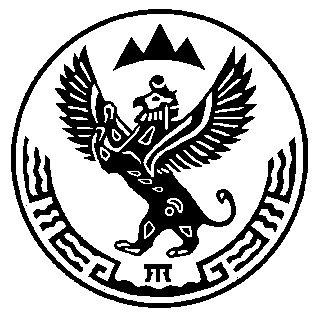 РОССИЯ ФЕДЕРАЦИЯЯЗЫАЛТАЙ РЕСПУБЛИКАНЫНГКОКСУУ-ООЗЫАМУРДАГЫ  JУРТ JЕЕЗЕДЕПУТАТТАРДЫН  JУРТ  СОВЕДИ649481 с.Амур jурт, Школьный ором 7, тел. 27-3-43